DEEL 9	BUITENINRICHTING EN BUITENINFRASTRUCTUURWERKENLOT 99	AFSLUITINGEN EN ANDERE OMHEININGEN BUITEN HET GEBOUW99.50.--.	POORTEN99.52.00.	SCHUIFPOORTEN99.52.10.	Omheiningen, vrijdragende schuifpoortsystemen, alg.  05-08-11  (93) Aa.10.	OMVANG.12.	De werken omvatten:-	Het opmeten ter plaatse van de nodige afmetingen.-	De levering en plaatsing van een schuifpoortgeheel geschikt voor integratie in de omheining. -	De plaatsing incl. bevestiging en de regeling van de poortgehelen, zowel voor de vaste als voor de bewegende delen..16.	Belangrijke opmerking:- 	De fabrikant van de poorten bezorgt de installateur een “EG-verklaring van overeenstemming IIb” - 	De installateur levert bij de in bedrijfstelling aan de bouwheer een “EG-conformiteitsverklaring –P4-richtlijn 2006/42/EG – bijlage IIA” , een technische steekkaart “as built”, een handleiding en veiligheids- en onderhoudsinstructies.#…99.52.10.¦43-.	Omheiningen, vrijdragende schuifpoortsystemen, aluminium/staal  05-08-11  KOPAL  (93) Ah4Terminus en  Terminus Traversa - Vrijdragende geautomatiseerde schuifpoort in aluminium en staal met ronde spijlen.20.	MEETCODE.21.	Aard van de overeenkomst:.21.10.	Som over het geheel. [TP].21.20.	Pro Memorie. [PM].22.	Meetwijze:.22.10.	Meeteenheid:.22.11.	Nihil. [1]●	Kenmerken.●	Bediening.●	Funderingen.●	Wachtbuizen.●	Sensoren.●	….22.16.	Statistische eenheden:.22.16.10.	Per stuk. [st]●	Poortgeheel..22.20.	Opmetingscode:-	Per type of model en kenmerken.-	Standaard afmetingen fabrikant.-	Montage, bevestiging, aansluiting en het in werking stellen inbegrepen.-	De maten zoals aangegeven op de plannen en meetstaat zijn louter indicatief. De afmetingen worden voorafgaandelijk uitvoerig gecontroleerd door de aannemer en desgevallend verrekend.-	….30.	MATERIALEN.31.	Kenmerken van de schuifpoorten:.31.10.	Beschrijving:Vrijdragende schuifpoort met ingebouwde automatisatie bestaande uit:- een vleugel (poortframe) opgebouwd uit geëxtrudeerde aluminium profielen,-	ofwel ingevuld met ronde spijlen, al dan niet voorzien van een puntenkam op de bovenbalk -	ofwel ingevuld met ronde, bovenaan afgeschuinde (45°) spijlen die de bovenligger dwarsen.-	ofwel ingevuld met rechte ronde spijlen die de bovenligger dwarsen.De vleugel is passend op de onder – en de bovenbalk door middel van een stalen kader.- een verzinkt stalen en gecoate geleidingsconsole met aluminium afdekkap en een slagportiek.De poort is voorzien van een ingebouwde aandrijving, automatisatie en een beveiliging zodat eventuele hindernissen tijdig gedetecteerd worden en de beweging stopt.Noodopening door omzetten noodgrendel onderaan console..31.20.	Basiskenmerken:#.31.21.	[fabrikant]-	Leverancier:	KOPAL -	Type, commerciële benaming:	Terminus #.31.22.	[neutraal].31.22.00.	Geleiding:-	Geleidingsportiek:	eenzijdige geleidingsconsole, doorsnede 400 mm x 200 mm, opgebouwd uit verzinkte en gecoate stalen panelen. Bovenaan is de console afgewerkt met een aluminium afdekkap.		De console met geïntegreerd zwaailicht, wordt vast gebout op een voetplaat 520 x 475 x 10 mm met 4 bevestigingsgaten ø 22 mm.-	Geleiding:	de automatisatie onderdelen worden gecentraliseerd in de console en zijn onderaan toegankelijk via een deurplaat, afsluitbaar met 3-puntsluiting  en cilinderslot. De 3-puntsluiting zorgt tevens voor borging van de bovenste plaat.-	Slagportiek:	120 x 120 mm op voetplaat 300 x 300 mm-	Achteroploopwiel:	uitgevoerd in kunststof, voorzien van 2 lagers ø 60 mm x 250 mm, gemonteerd op voetplaat.31.22.10.	Poortframe (vleugel):-	Onderbalk (b x h):	aluminium profiel 242 / 205 mm x 3 à 5,5 mm wanddikte-	Bovenligger (b x h):	aluminium profiel 133 mm / 53 mm x 3 à 4,5 mm wanddikte-	Kader spijlen :	stalen profiel 50 / 25 / 2 mm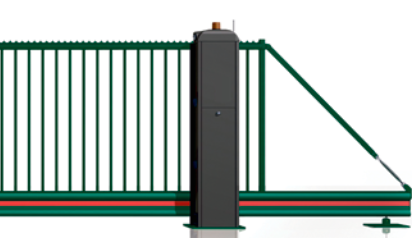 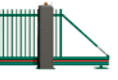 Terminus met ronde spijlen en puntenkam (vanaf 1,80 m)		Terminus Traversa met doorstekende spijlen #.31.22.20.	Ronde spijlen en puntenkam-	Ronde verticale spijlen :	ø 25 mm met een tussen afstand van 110 mm.-	Op de bovenbalk: 	puntenkam [standaard vanaf hoogte 180 mm]#.31.22.20.	Ronde doorstekende spijlen: Traversa-	Ronde verticale spijlen :	ø 25 mm met een tussen afstand van 110 mm. De spijlpunten zijn 45° afgeschuind. Hoogste zijde afschuining aan #buitenzijde # binnenzijde..31.22.30.	Aandrijving: -	Motor:	ingebouwde borstelloze DC motor 24 V met dubbele planetaire reductiekast.-	Motorvermogen:	0,18 kW-	Beschermingsklasse:	IP65-	Aandrijvingstype:	2 frictiewielen in onderbalk-	Draagwielen:	rollenstel met 6 kunststofwielen.31.22.40.	Sluiting:-	Poortsnelheid:	ca 20 cm/s op max. snelheid.-	Zacht aanloop en -uitloop	-	Noodopening:	ontgrendeling onderaan in geleidingsconsole.31.24.20.	Besturing:-	Sturingskast IP65:	met transfo, zekeringen en elektronische printplaat voorzien van interfacekaart met aansluitmogelijkheden voor diverse beveiligingstoepassingen-	Fotocel:	voor bewegingsdetectie, geplaatst op 60 cm hoogte-	Interfacekaart met aansluitmogelijkheden voor bedienings- en beveiligingstoepassingen.31.24.30.	Elektrische aansluiting:-	Voeding:	240 V - 50 Hz monofasig met omvorming naar 24 V AC via ingebouwde transformator-	Max. verbruik:	300 W / h in beweging-	Voedingskabel:	ofwel 1XVB 3 x 2.5 mm² in buis [tot max 100 m afstand]
ofwel EXVB 3 x 4 mm² (met wapening) [afstand > 100 m]-	Bekabeling fotocel	ofwel SVV 6 x 0.8 mm² in buis
ofwel LIYY 6 x 1 mm²-	Werkingstemperatuur:	-30° C tot + 40 °C#-.31.24.50.	Console opties:#--	Geleidingconsole:	deze wordt uitgerust met volgende bijkomende voorzieningen: 		#- 	afstandsbediening met zender, ontvanger en antenne (set)		#- 	supplementaire zender 		#- 	sleutelkoker brandweer		#- 	2e fotocel		#- 	parlofoon met panoramisch venster 		#- 	parlofoon met codeklavier 		#- 	brievenbus in console		#- 	parlofoon met sleutelschakelaar 		#- 	codeklavier met blindplaat 		#- 	doorgangsverlichting		#- 	codeklavier met sleutelschakelaar 		#- 	sleutelschakelaar met beldrukknop 		#- 	sleutelschakelaar met blindplaat 		#- 	reflecterende strip op onderbalk		#- 	noodstop		#- 	videofoon met codeklavier.31.24.60.	Bijkomende opties:		#- GSM module		#- weekklok		#- noodvoeding incl. batterij.31.40.	Beschrijvende kenmerken:.31.41.	Maateigenschappen:-	Opening / Totale lengte:	volgens meetstaat, zijn beschikbaar: 4 / 5,92 m; 5 / 6,87 m; 		6 / 8,47 m; 7 / 9,68 m; 8 / 11,03 m; 9 / 12,38 m-	Poorthoogte:	volgens meetstaat, zijn beschikbaar: 1,25 m; 1,50 m; 1,80 m; 2,00 m; 2,50 m-	Ruimte tussen onderbalk en maaiveld:	100 mm  [min. 100 mm]Pro Memorie:Voor andere inbouwgegevens en maatbereik raadpleeg de fabrikant.31.44.	Waarneming, uitzicht:-	Aluminium onderdelen:	 gecoat ±80 μ.- 	Stalen onderdelen	 verzinkt en gecoat ±80 μ.-	Kleur :	RAL 6005 ; RAL 6009 ; RAL 7039 ; RAL 7030 ; RAL 7016 ; RAL 9010; RAL 9005bl; RAL 9005m; RAL … [op aanvraag]#- 	Onderbalk	aan beide zijden uitgerust met reflecterende rode strip
#zonder strip  #grijs .31.50	Prestatiekenmerken:.31.54.	Gebruiksveiligheid:.31.54.10.	Algemene prestaties:De schuifpoorten voldoen aan de veiligheidsbepalingen voor persoonsbeveiliging van NBN EN 13241-1+A1:2011.40.	UITVOERING.44.	Plaatsingswijze:.44.10.	Detailplan:....44.20.	Montage:De funderingsputten worden gemaakt zoals aangeduid op het funderingsplan. Ze worden gevuld met beton (minimum C25/30). Het bovenvlak van de beton is perfect waterpas en glad getrokken. 
Tussen de onderkant van de onderbalk en het beton wordt gerekend met een ruimte van ten minste 100 mm. 
De vleugel samen met de geleidingsconsole en het achteroploopwiel worden op het beton geplaatst, rekening houdend met voorziene afmetingen op funderingsplan. 
De console en het achteroploopwiel worden verankerd met ankerbouten (doorsteekankers of chemische ankers M16, lengte 140 mm).  Plaats de slagportiek op dezelfde manier. 
De vleugel uitpassen zodat een perfecte horizontale lijn bekomen wordt. 
De slagportiek in de hoogte uitpassen zodat de poort kan sluiten. 
Tijdens het plaatsen moet het funderingsplan strikt gevolgd worden.....44.30.	Bevestiging:De poortgehelen worden stevig vastgezet in een betonfundering volgens de voorschriften en aanduidingen van de fabrikant.....44.40.	Voorzorgsmaatregelen:....50.	COÖRDINATIE...KOPAL - posten voor de meetstaatTerminus en  Terminus Traversa - Vrijdragende geautomatiseerde schuifpoort in aluminium en staal met ronde spijlen#P1	schuifpoort Terminus [afmetingen] [volgens detailplan]	TP	[st]#P2	schuifpoort Terminus Traversa met afgeschuinde spijlen [afmetingen] [volgens detailplan]	TP	[st]#P3	schuifpoort Terminus Traversa met rechte spijlen [afmetingen] [volgens detailplan]	TP	[st]Bij te leveren opties#P4	Extra druklijst op console	TP	[stuk]#P5	Doorgangsverlichting aan terugloopzijde console	TP	[stuk]#P6	Brievenbus in console	TP	[stuk]#P7	Sleutelkoker brandweer en sleutelschakelaar	TP	[stuk]#P8	Supplementaire zender	TP	[stuk]#P9	Parlofoon	TP	[stuk]#P10	Parlofoon met codeklavier	TP	[stuk]#P11	Parlofoon met sleutelschakelaar	TP	[stuk]#P12	Videofoon met codeklavier	TP	[stuk]#P13	Codeklavier met blindplaat	TP	[stuk]#P14	Codeklavier met sleutelschakelaar	TP	[stuk]#P15	Noodstop	TP	[stuk]#P16	Noodvoeding met batterij	TP	[stuk]#P17	Week klok	TP	[stuk]#P18	GSM module	TP	[stuk]Normen en referentiedocumenten>NBN EN 13241-1+A1:2011 - R - FR,EN,DE - Industriële, commerciële en garagedeuren en -poorten - Productnorm - Deel 1: Producten zonder brand- of rookwerende kenmerken = EN 13241-1:2003+A1:2011 [1e uitg.] [ICS: 91.090]KOPAL NVIeperstraat 75 AB 8610 KortemarkTel.: 051 57 09 00Fax: 051 57 09 88info@kopal.bewww.kopal.be